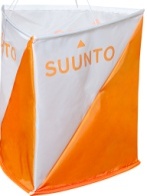 Inbjudan till ZontävlingOnsd 26/6 2024Samling: Grusplanen 1 km söder om Vällingasjön. Vägvisning (skärm) från vägkorsning strax innan Vällingasjön.Karta/Terräng: Bergaåsen, ritad 2014, grovreviderad inför denna träning. Hägnen är borttagna, så det blir en del nya kontrollpunkter/ bansträckningar på/över tidigare inhängnad mark.Start: 17.30 – 18.30Banor: 4-5 olika banor, från 1,5 km mycket lätt till 5,3 km svår.Sport-Ident, medtag pinne. Ett mindre antal SI-pinnar finns för utlåning.Anmälan: Föranmälan ej nödvändig, men har du bestämt dig för att springa så maila gärna anneli.trollestorp@telia.com senast kl 20.00 den 25/6, så får vi en uppfattning om kartbehovet.Välkomna!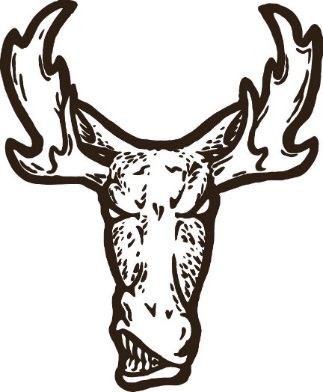 